附件2019年地理标志运用促进工程项目名单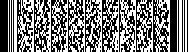 序号申报及组织实施单位地理标志名称1兴安盟知识产权局兴安盟大米1兴安盟知识产权局太和小米2张家界市知识产权局张家界大鲵2张家界市知识产权局桑植蜂蜜3百色市知识产权局百色芒果4柳州市知识产权局融安金桔5阿坝藏族羌族自治州知识产权局红原牦牛奶粉5阿坝藏族羌族自治州知识产权局红原牦牛奶6巴中市知识产权局平昌青花椒6巴中市知识产权局江口青鳙7黔东南苗族侗族自治州知识产权局麻江蓝莓7黔东南苗族侗族自治州知识产权局黎平香禾糯8保山市知识产权局保山小粒咖啡8保山市知识产权局龙陵紫皮石斛9安康市知识产权局岚皋魔芋9安康市知识产权局紫阳富硒茶10白银市知识产权局靖远文冠果油10白银市知识产权局靖远枸杞11甘南藏族自治州知识产权局甘加羊（甘加藏羊）11甘南藏族自治州知识产权局迭部羊肚菌12吴忠市知识产权局盐池滩羊13固原市知识产权局固原胡麻油13固原市知识产权局彭阳红梅杏14和田地区知识产权局和田薄皮核桃14和田地区知识产权局和田大枣